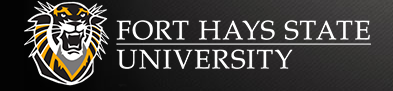 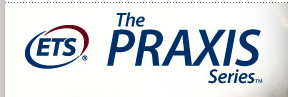 Frequently Asked Questions – Initial License Candidates1.  	How do I know which tests to take for admission to teacher education?FHSU’s teacher education program requires passing scores on the PPST (no longer offered), Core or ACT for admission into the program.  If you hold a bachelor’s degree, you are exempt from this testing requirement.  You can use any combination of these tests.  Passing scores are:PPST Reading = 173		Core Reading = 156			ACT Reading = 22PPST Writing = 172		Core Writing = 162			ACT English = 22PPST Math = 172		Core Math = 150			ACT Math = 222.	How do I register for a test and where is it given?You register for tests at www.ets.org/praxis/register  If you wish to take it at FHSU, you can choose the Hays location – it will be administered at the Kelly Center, Picken Hall Room 117A.  All tests are now only offered computer-based.  Regardless of where you take it, choose Fort Hays State University as a score recipient (not Fort Hays State University SLP/AUD).  Results will go to FHSU Licensure Office – 785-628-4542.3.	How much does it cost to take a test?This site will give prices – most tests for admission to the teacher education program are $85.  Praxis II tests are around $115 apiece.  http://www.ets.org/praxis/about/fees4.	There are so many tests listed…how do I know which ones to take?Kansas requires two licensure tests – a test that covers your content area and a test that covers pedagogy.  If you are adding a minor in special education or ESOL, you will need to take a separate test for each area.  Select the State Requirements drop-down box to find requirements for each state.5.	What if I don’t plan to get licensed in Kansas, only the state I live in – what tests should I take?You still need to take the PPST, Core or ACT for admission to the program.  You should check with the State Dept of Education in the state you wish to be licensed in for licensure/testing requirements.6.	When will I be able to see my test results?You will be able to see your preliminary score for tests that are all multiple-choice as soon as you complete the test.  A final report is available to you and FHSU within 10-15 business days.  All test takers can access their scores via their Praxis account – paper score reports are no longer mailed.7.	When can I retake a test that I failed?You must wait 21 days to retake a test, which allows you to take it during the next testing window in the following month.8.	How often are the tests offered?There are two-week testing windows each month, but not every test site offers all testing windows.  http://www.ets.org/praxis/register/centers_dates/computer  Seats at the Hays location fill up fast so plan ahead!9.	Where can I find information to help me prepare for the tests?View the Prepare for a Test page for free test preparation and additional resources.  http://www.ets.org/praxis/prepare/materials10.  	When should I take the tests?The Core test should be taken as early as possible – freshman or sophomore year.  The Praxis II tests (the content knowledge and PLT) should be taken once the majority of the coursework in your program has been completed.  They do not need to be taken prior to student teaching.11.	I have taken a test numerous times and not passed.  I’ve studied different materials, but am feeling stressed about getting it passed.  Do you have any suggestions?The Kelly Center on the FHSU campus provides assistance with test anxiety and test-taking skills.  You can schedule an appointment with the Coordinator of Academic Success Programs for guidance – mdenning@fhsu.edu, 785-628-4401.More Questions?  Contact FHSU Licensure Office – kschuckm@fhsu.edu or 785-628-4542.H:X/ETS Frequently Asked Questions-Initial Licensure